Вестник сельского поселения Печинено№  11  2012 год (89)   09 июня    2012 годаОФИЦИАЛЬНОЕ ОПУБЛИКОВАНИЕРОССИЙСКАЯ ФЕДЕРАЦИЯ САМАРСКАЯ ОБЛАСТЬ МУНИЦИПАЛЬНЫЙ РАЙОН Богатовский СОБРАНИЕ ПРЕДСТАВИТЕЛЕЙ СЕЛЬСКОГО ПОСЕЛЕНИЯ Печинено ВТОРОГО СОЗЫВА РЕШЕНИЕ от    30.05.2012      года    № 6  	   О внесении изменений в Решение Собрания представителей сельского поселения Печинено муниципального района Богатовский Самарской области  от 30.11.2012 года № 23 «О     бюджете сельского поселения Печинено муниципального района Богатовский Самарской области на 2012 год и плановый период 2013-2014 годы».     Руководствуясь  Бюджетным Кодексом РФ, Федеральным Законом «Об общих принципах организации местного самоуправления в РФ», Уставом сельского поселения Печинено муниципального района Богатовский Самарской области, Положением о бюджетном  устройстве и бюджетном процессе сельского поселения Печинено муниципального района Богатовский Самарской области, основываясь на прогнозе социально-экономического развития сельского поселения Печинено муниципального района Богатовский Самарской области, основных направлениях бюджетной и налоговой политики, Собрание представителей сельского поселения ПечиненоР Е Ш И Л О :Внести в Решение от 30.11.2011 года №23  «О     бюджете сельского поселения Печинено муниципального района Богатовский Самарской области на 2012 год и плановый период 2013-2014 годы» следующие изменения:                                       Утвердить поступление доходов в бюджет сельского поселения Печинено на 2012 год согласно приложению 1 к настоящему Решению.Утвердить распределение бюджетных ассигнований по разделам, подразделам, целевым статьям  и видам расходов  классификации расходов  бюджетов бюджетной классификации Российской Федерации на 2012 год согласно приложению 2 к настоящему Решению.Настоящее Решение вступает в силу со дня опубликования.                                                  Глава сельского поселения Печинено муниципального района Богатовский  Самарской области	Сухарева О.Н.Приложение 1 к Решению Собрания представителей сельского Поселения Печинено муниципального Района Богатовский Самарской области № 6      от 30.05.2012    года.Поступление доходов в бюджет сельского поселения Печинено муниципального района Богатовский Самарской области в 2012 году и плановый период  2013, 2014 г.г. по основным источникам в  рубляхПриложение №2 к Решению Собрания Представителей сельского Поселения Печинено муниципального района Богатовский Самарской области №  6        от 30.05.2012      года. Структура расходов местного бюджета сельского поселения Печинено на 2012 год ГЛАВА сельского поселения Печинено муниципального района Богатовский Самарской области ПОСТАНОВЛЕНИЕ от 05.06.2012 года        №   34 О  включении  муниципальных услуг  в Реестр муниципальных услуг сельского поселения Печинено муниципального района Богатовский Самарской областиВ соответствии с Федеральным законом от 27.07.2010г. №210-ФЗ «Об организации предоставления государственных и муниципальных услуг» ПОСТАНОВЛЯЮ:1.Включить в  Реестр муниципальных услуг сельского поселения Печинено, утвержденный 28.04.2012 года Постановлением Главы сельского поселения Печинено муниципального района Богатовский Самарской области  № 27 муниципальные услуги  согласно приложению № 1 к настоящему Постановлению.2.Опубликовать настоящее Постановление в газете «Вестник сельского поселения Печинено» и разместить на официальном сайте  муниципального района Богатовский Самарской области.3.Настоящее Постановление вступает в силу со дня его официального       опубликования. Глава сельского поселения Печинено муниципального района Богатовский Самарской области                        О.Н. Сухарева.Приложение к Постановлению главы сельского поселения  Печинено  муниципального района  Богатовский Самарской области от 5 июня  2012 года   №34Африканская чума свиней подобралась к границам Самарской областиВ настоящее время африканская чума свиней (АЧС) распространяется по территории Российской Федерации бурными темпами. Зарегистрированы вспышки этого заболевания в Краснодарском крае, Ленинградской, Оренбургской, Ростовской, Волгоградской, Мурманской, Архангельской, Нижегородской, Тверской областях и в Ставропольском крае. В Самарской области вспышки АЧС не зарегистрированы.Для того чтобы не допустить инфекцию на территорию Самарской области, госинспекторы Управления Россельхознадзора несут дежурство на основных автомагистралях региона, где они проверяют поднадзорные госветнадзору грузы (животные, мясосырье, мясопродукты, техническое сырье и корма для животных). 
Так, в течение 2011 года госинспекторы обнаружили и задержали 4,1тонны свинины без маркировки, без ветеринарных сопроводительных документов.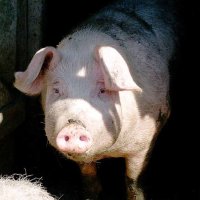 Покупка гражданами мясной продукции, не прошедшей ветеринарный контроль, может привести к возникновению опасных заболеваний у людей: сибирской язвы, трихинеллеза, бруцеллеза, туберкулеза и других. Любой житель области вправе потребовать у продавца ветеринарные сопроводительные документы на реализуемую мясную продукцию. Если такие документы отсутствуют жители вправе обращаться в территориальное УФС Россельхознадзор по Самарской области.СправкаАфриканская чума свиней – острое вирусное инфекционное заболевание домашних и диких свиней. Болезнь длится до двух недель и заканчивается гибелью большинства заболевших животных, тем самым заболевание наносит большой экономический ущерб хозяйствам, связанным со свиноводством. Вирус АЧС обладает высокой устойчивостью во внешней среде, долгое время сохраняет активность в условиях холода и высушенном состоянии. В сырье и продуктах, полученных от больных животных, вирус остается жизнеспособным до нескольких месяцев. Инфекция передается при контакте с больными свиньями, через зараженные воду, корма, подстилку, одежду обслуживающего персонала.  Человек АЧС не болеет.  Владельцам личных подсобных хозяйств, в которых имеется свинопоголовье, необходимо соблюдать ряд правил, выполнение которых позволит сохранить здоровье животных и избежать экономических потерь:предоставлять поголовье свиней для проводимых ветслужбой вакцинаций (против классической чумы свиней, рожи);содержать поголовье только закрытым (в базах, сараях), не допускать свободного выгула свиней на территории населённых пунктов, особенно в лесной зоне;ежедекадно обрабатывать свиней и помещение для их содержания от кровососущих насекомых   ( клещей, вшей, блох), постоянно вести борьбу с грызунами;не завозить свиней без согласования с Госветслужбой;не использовать необезвреженные корма животного происхождения, особенно боенские отходы в рационах свиней;ограничить связи с неблагополучными территориями;немедленно сообщать о всех случаях заболевания свиней в государственные ветеринарные учреждения по зонам обслуживания.В случае возникновения африканской чумы на неблагополучное хозяйство накладывается карантин. Все свинопоголовье в данном очаге инфекции уничтожают бескровным способом. Трупы свиней, навоз, остатки корма, малоценные предметы ухода сжигают. Золу закапывают в ямы, смешивая ее с известью. Помещения и территории ферм дезинфицируют горячим 3% раствором едкого натра, 2% раствором формальдегида.На расстоянии 10 км вокруг неблагополучного пункта  уничтожается все свинопоголовье.Карантин снимают через 6 месяцев с момента последнего случая падежа, а разведение свиней в неблагополучном пункте разрешается не ранее, чем через год после снятия карантина. В двух районах Самарской области введен карантин по бешенству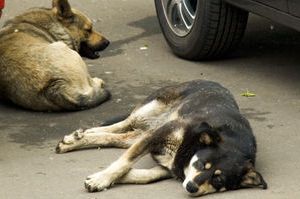 В двух районах Самарской области - Кинель-Черкасском и Хворостянском - объявлен карантин по бешенству, сообщили в областной ветеринарной лаборатории.Такое  решение было принято на основе исследования погибших в данных районах животных. С конца апреля карантин по  бешенству действует в Куйбышевском районе Самары. Жителям запретили  проводить выставки животных и вывозить их из района.Специалисты ветеринарной службы напоминают всем жителям, что бешенство – заразная инфекционная болезнь, характеризирующаяся поражением нервной системы.
Заболевание неизлечимо. К бешенству восприимчивы все домашние и дикие животные, в том числе птицы; заболевает и человек.
Вирус бешенства из организма больного животного выделяется в основном со слюной. Заражение происходит при укусе бешеным животным, когда слюна, содержащая вирус, попадает в ранку. Чем глубже и больше рана, тем вернее наступает заражение. Наиболее опасной  слюна бывает у хищных животных – у собак, кошек, волков, лис. Менее опасна  она у травоядных – у рогатого скота и лошадей (слюна человека, больного бешенством, редко бывает  заразной). Заражение может произойти и в том случае, если на имеющиеся на коже царапины попадает слюна, содержащая вирус бешенства. 
Отмечен случай заражения человека после того, как его лизнула собака в лицо, причем слюна попала в глаза. Необходимо иметь в виду, что слюна собак содержит вирус бешенства примерно за 10 дней до появления клинических признаков болезни, вследствие чего укус даже вполне здоровой на вид собаки может оказаться заразным.
Практические наблюдения показывают, что не все укушенные заболевают бешенством, так как не всегда в ранки попадает слюна. Так, при укусе через одежду слюна может задержаться на последней и не попасть в укушенное место; иногда вместе с кровью, вытекающей из раны, вымывается и вирус бешенства. Но так как установить, в каких случаях вирус бешенства попадает в организм при укусе, а в каких заражение не происходит, трудно. Каждый укус больной бешенством собаки следует считать опасным и принимать соответствующие меры.
Первая помощь людям, укушенным больной бешенством собакой, заключается в тщательной дезинфекции места укуса сулемой, марганцовокислым калием, креолином. Кровотечение из раны вначале останавливать не следует, так как вытекающая кровь вымывает вирус бешенства. Независимо от воздействия на место укуса, необходимо немедленно начать вводить антирабическую вакцину. 
Собаку оставляют под ветеринарным наблюдением на 10 дней. Если в течение этого срока она не проявит признаков бешенства, можно рассчитывать, что слюна её не содержала вируса.
Убедительная просьба к жителям района: если вы заметите у домашних или бродячих животных признаки бешенства (агрессивное поведение, слюнотечение, слезотечение), избегайте контакта с ними и немедленно сообщайте о данном факте специалистам ветеринарной службы  района по телефону  2-16-94. Сюда же можно обратиться по вопросам вакцинации.

Внимание! Дети на дорогах!     В летний период резко возрастает угроза дорожно-транспортных происшествий с участием  мотоциклистов и велосипедистов. Дорожно-транспортные происшествия происходят часто именно по их вине. Обращаем внимание родителей подростков, что недопустимо управление  мотоциклом без прав соответствующей категории. Дети и подростки зачастую катаются на велосипедах по дорогам общего пользования. Для сведения велосипедистов и их родителей приводим  выдержку из Правил дорожного движения.24. Дополнительные требования к движению велосипедов, мопедов, гужевых повозок, а также прогону животных (текст ПДД)24.1. Управлять велосипедом, гужевой повозкой (санями), быть погонщиком вьючных, верховых животных или стада при движении по дорогам разрешается лицам не моложе 14 лет, а мопедом - не моложе 16 лет.24.2. Велосипеды, мопеды, гужевые повозки (сани), верховые и вьючные животные должны двигаться только по крайней правой полосе в один ряд возможно правее. Допускается движение по обочине, если это не создает помех пешеходам.Колонны велосипедистов, гужевых повозок (саней), верховых и вьючных животных при движении по проезжей части должны быть разделены на группы по 10 велосипедистов, верховых и вьючных животных и по 5 повозок (саней). Для облегчения обгона расстояние между группами должно составлять 80 - 100 м.24.2. Велосипеды, мопеды, гужевые повозки (сани), верховые и вьючные животные должны двигаться только в один ряд возможно правее. Допускается движение по обочине, если это не создает помех пешеходам. Колонны велосипедистов, гужевых повозок (саней), верховых и вьючных животных при движении по проезжей части должны быть разделены на группы по 10 велосипедистов, верховых и вьючных животных и по 5 повозок (саней). Для облегчения обгона расстояние между группами должно составлять 80 – 100 м.Изменение вступает в силу 20 ноября 201024.3. Водителям велосипеда и мопеда запрещается:ездить, не держась за руль хотя бы одной рукой;перевозить пассажиров, кроме ребенка в возрасте до 7 лет на дополнительном сиденье, оборудованном надежными подножками;перевозить груз, который выступает более чем на 0,5 м по длине или ширине за габариты, или груз, мешающий управлению;двигаться по дороге при наличии рядом велосипедной дорожки;поворачивать налево или разворачиваться на дорогах с трамвайным движением и на дорогах, имеющих более одной полосы для движения в данном направлении;двигаться по дороге без застегнутого мотошлема (для водителей мопедов).Запрещается буксировка велосипедов и мопедов, а также велосипедами и мопедами, кроме буксировки прицепа, предназначенного для эксплуатации с велосипедом или мопедом.24.4. На нерегулируемом пересечении велосипедной дорожки с дорогой, расположенном вне перекрестка, водители велосипедов и мопедов должны уступить дорогу транспортным средствам, движущимся по этой дороге.Водитель гужевой повозки (саней) при выезде на дорогу с прилегающей территории или со второстепенной дороги в местах с ограниченной обзорностью должен вести животное под уздцы.24.5. Животных по дороге следует перегонять, как правило, в светлое время суток. Погонщики должны направлять животных как можно ближе к правому краю дороги.24.6. При прогоне животных через железнодорожные пути стадо должно быть разделено на группы такой численности, чтобы с учетом количества погонщиков был обеспечен безопасный прогон каждой группы.24.7. Водителям гужевых повозок (саней), погонщикам вьючных, верховых животных и скота запрещается:оставлять на дороге животных без надзора;прогонять животных через железнодорожные пути и дороги вне специально отведенных мест, а также в темное время суток и в условиях недостаточной видимости (кроме скотопрогонов на разных уровнях);вести животных по дороге с асфальто- и цементно-бетонным покрытием при наличии иных путей.НОВОСТИ КУЛЬТУРНОЙ ЖИЗНИ ПОСЕЛЕНИЯПоздравляем работников Тростянского СДК Шимко Надежду Дмитриевну и Ямщикову Елену Васильевну, а также участницу  районного конкурса-фестиваля «Марафон талантов-2012» Викторию Шимко, занявшую 1 место в номинации «Эстрадный танец». Желаем новых успехов руководителям и артистам!Администрация сельского поселения Печинено.Учредители: Собрание представителей сельского поселения Печинено муниципального района Богатовский Самарской области, Администрация сельского поселения Печинено муниципального района Богатовский Самарской области, Решение №3 от 19.03.08 года. Село Печинено, улица Советская, д. 1, Главный редактор Горшкова Е.Н. Телефон 3-55-30. Тираж 150 экземпляров. Бесплатно.КОДНаименование источника2012 год000 1 00 00000 00 0000 000Доходы  налоговые2540400000 1 06 01000 00 0000 110Налог на имущество физических лиц209000000 1 06 06000 03 0000 110 Земельный налог1400000000 1 01 02000 01 0000 110Налог на доходы физических лиц931400000 1 11 00000 00 0000 000Доходы от использования имущества656500000 1 11 05010 00 0000 120Доходы от арендной платы за земельные участки198000000 1 14 06026 10 0000 420Доходы от продажи земельных участков220000000 114 0203010 0000 410Доходы от реализации имущества238500         000 1 08 04020 01 0000 110Государственная пошлина за совершение нотариальных действий25000000 1 17 05050 10 0000 180Прочие неналоговые доходы10000000 2 02 00000 00 0000 000Дотации на выравнивание683300000 202 01003 10 0000 151Дотации бюджетам поселений на поддержку мер по обеспечению сбалансированности бюджетов1331292000 2 02 0202010 0000 151Субвенции на осуществление полномочий по первичному воинскому учету149900Всего доходов5396601КодыКодыКодыКодыНаименование раздела, подраздела, целевой статьи и вида расходаСумма рублейРПРЦСРВР01000000000000Общегосударственные   вопросы218007501020020300500Высшее должностное лицо местного самоуправления45591901040020400500Центральный аппарат172415601110700500013Резервный фонд местных администраций 6885401130000000013Другие общегосударственные вопросы11500002030000000000Мобилизация и вневойсковая подготовка14990002030013600500Осуществление первичного воинского учета14990003107950000013Обеспечение первичных мер пожарной безопасности5000003140000000000Другие вопросы в области национальной безопасности и правоохранительной деятельности2449303145226100013Обеспечение участия населения в охране общественного порядка, возникающих при выполнении полномочий органов местного самоуправления по созданию условий для деятельности добровольных формирований населения по охране общественного порядка2449305000000000000Жилищно-коммунальное хозяйство131892205013500200013Жилищное хозяйство6000005023510500013Коммунальное хозяйство8000005036000500013Благоустройство  3500005037950000013Благоустройство (уличное освещение)23300005036000200013Благоустройство (содержание дорог)10109220801Культура665308015227500001Субсидии на осуществление капитального ремонта и обеспечение пожарной безопасности зданий (помещений) муниципальных учреждений осуществляющих деятельность в сфере культуры665311010000000000Финансовая помощь бюджетам других уровней141047411045210600017Субвенции на осуществление части полномочий1410474ВСЕГО РАСХОДОВ:5424371№ п/пНаименование услугиНормативный правовой акт, в соответствии с которым оказывается услугаОрган местного самоуправления, ответственный за предоставление муниципальной услугиПолучатели муниципальной услугиУсловия предоставления муниципальной услуги1Выдача ордеров на право производства земляных работ на территории сельского поселения ПечиненоГрадостроительный кодекс Российской Федерации, Постановление Правительства Российской Федерации от 13.02.2006 года № 83 «Об утверждении Правил определения и предоставления технических условий подключения объекта капитального строительства к сетям инженерно-технического обеспечения и правил подключения объекта капитального строительства к сетям инженерно-технического обеспечения», Постановление Правительства Российской Федерации от 19.01.2006 года № 20 «Об инженерных изысканиях  для подготовки проектной документации, строительства, реконструкции объектов капитального строительства», Постановление Правительства Российской Федерации от 29.12.2005 года № 840 «О форме градостроительного плана земельного участка», Постановление Правительства Российской Федерации от 24.11.2005 года №698 «О форме разрешения на строительство и форме разрешения на ввод объекта в эксплуатацию», Постановление Главы сельского поселения Печинено от 30.12.2010 года № 90 «О порядке производства земляных работ на территории сельского поселения Печинено муниципального района Богатовский Самарской области»Администрация сельского поселения ПечиненоФизические лица, юридические лицаБесплатно2 Рассмотрение обращений граждан Федеральный закон от 02.05.2006 года № 59-ФЗ «О порядке рассмотрения обращений граждан Российской Федерации»;Постановление Главы сельского поселения Печинено от 12.10.2011 года№72 «Об утверждении административного регламента организации работы по рассмотрению обращений граждан в администрацию сельского поселения Печинено муниципального района Богатовский Самарской области»Администрация сельского поселения ПечиненоФизические лицабесплатно3Удостоверение завещаний, удостоверение доверенностей, свидетельство верности копий документов и выписок из них, свидетельство подлинности подписи на документахФедеральный Закон от 06.10.2003 года № 131-ФЗ «Об общих принципах организации местного самоуправления в Российской Федерации», Постановление Главы сельского поселения Печинено от 01.02.2012 года  № 6 «О совершении нотариальных действий»Глава сельского поселенияФизические лица, ИП, юридические лицаОплачивается гос. пошлина согласно ст. 333.24. Налогового кодекса РФ4 Выдача справок, выписок из похозяйственных книгФедеральный Закон от 06.10.2003 года № 131-ФЗ «Об общих принципах организации местного самоуправления в Российской Федерации»,Администрация сельского поселения ПечиненоФизические лицабесплатно5Заключение договоров социального наймаЖилищный кодекс Российской Федерации, Гражданский кодекс Российской ФедерацииАдминистрация сельского поселения ПечиненоФизические лицабесплатно6Заключение договора на передачу жилого помещения из муниципальной собственности  в собственность гражданЖилищный кодекс Российской Федерации, Федеральный Закон от 06.10.2003 года № 131-ФЗ «Об общих принципах организации местного самоуправления в Российской Федерации», Федеральный Закон от 04.07.1991 года №1541-1 «О приватизации жилого фонда Российской Федерации»Администрация сельского поселения ПечиненоФизические лицабесплатно7Регистрационный учет граждан по месту пребывания и месту жительстваФедеральный закон от 06.10.2003 года № 131-ФЗ Об общих принципах организации местного самоуправления в Российской Федерации», Закон Российской Федерации от 25.06.1993 года в редакции от 27.07.2010 года «О праве граждан на свободу передвижения, выбор места пребывания и выбор места жительства»Администрация сельского поселения ПечиненоФизические лицабесплатно